IMPLEMENTASI TRACER ELEKTRONIK DI PUSKESMAS KEDUNGKANDANGLAPORAN TUGAS AKHIR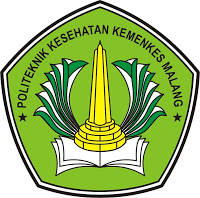 Oleh:FARIA NOVITA INDRIANA1504000006PRODI DIII PEREKAM MEDIS DAN INFORMASI KESEHATANJURUSAN KESEHATAN TERAPANPOLITEKNIK KESEHATAN KEMENKES MALANGTAHUN 2018